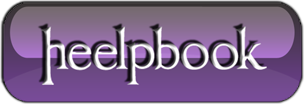 How can I open a message box in a Windows batch file?SCENARIOMy question is: how can I make a batch file open a popup screen?Like: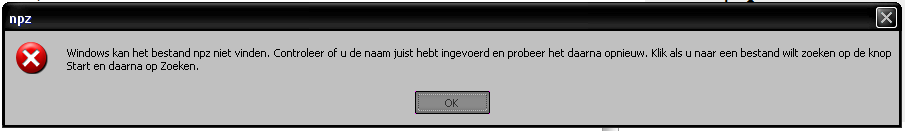 METHOD 1Something like the following saved in MessageBox.vbs (from simple .txt to .vbs):Set objArgs = WScript.Arguments messageText = objArgs(0) MsgBox messageText Which you would call like:cscript MessageBox.vbs "This will be shown in a popup."METHOD 2This way your batch file will create a VBS script and show a popup. After it runs, the batch file will delete that intermediate file.The advantage of using MSGBOX is that it is really customazable (change the title, the icon etc).echo MSGBOX "YOUR MESSAGE" > %temp%\TEMPmessage.vbscall %temp%\TEMPmessage.vbs del %temp%\TEMPmessage.vbs /f /q